Meal Prep Week 4Recipes by Vincent Esposito, Ms, DC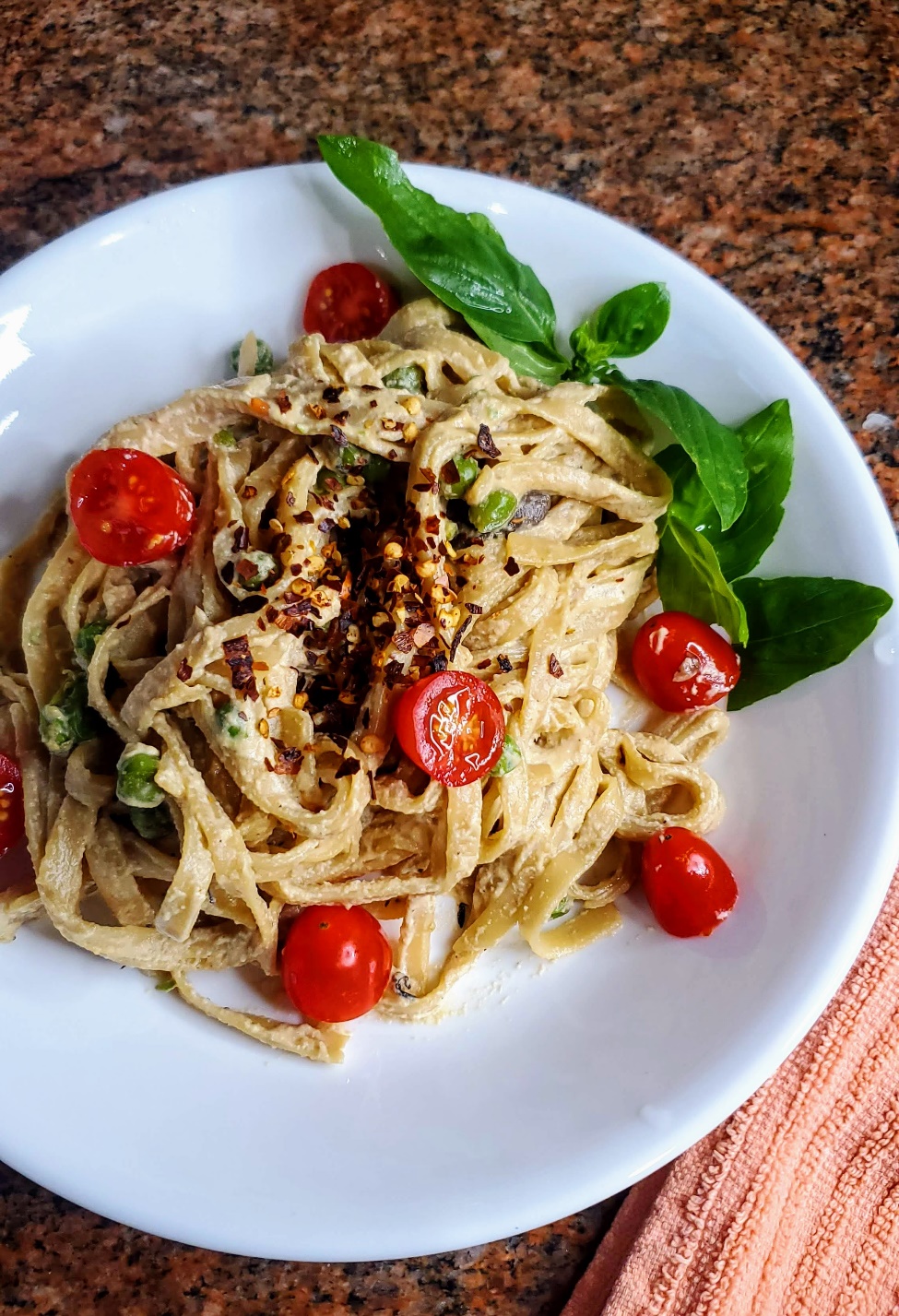 BONUS: Apple Cinnamon Baked OatsLunch & Dinner Grocery List1 Beet5 cups Plant Milk2 Oranges1 Zucchini5 Bananas1 cup Roasted Sweet Potato4 cups Mango1 cup PineappleGinger 2 ½ t¼ cup Cashews½ cup Cranberries½ cup Apple Sauce3 Apples2 Red Onion3 15oz. Chickpeas15oz. Diced Tomatoes3 heads Garlic2-3 Chili Peppers1 ½ cup Chickpea Flour2 cups Vegetable Stock2 cups Assorted Vegetables of choice5 cups Sweet Potato3 Lemons1 Yellow Onion1 bunch Asparagus1 bunch Spinach1 lb Portobello Mushrooms1 Avocado1 Lime6-8 Tortillas2 cups Peas2 Shallots¼ cup Basil¼ cup Mint1 Carrot2 Bell Peppers 2 Kirby Cucumbers2 cups Cherry Tomatoes¼ cup Kalamata OlivesBREAKFAST IDEASBeet & Orange SmoothieServes 1Cook and Prep Time: 5 minutesYou Need:1 cup Plant Milk1 Beet, chopped1 Navel Orange, chopped1 cup Zucchini, chopped1 Banana, chopped1 T Chia Seeds1 T Hemp SeedsDIRECTIONSClean and prep the ingredients as necessary.  Add all ingredients to blender.Pulse until smooth. Enjoy!Island Sweet Potato Smoothie BowlCook and Prep Time: 5 minutesServes: 2You Need¾ cup Roasted Sweet Potato2 Bananas, sliced½ cup Mango, chopped½ cup Pineapple, chopped½ cup Rolled Oats¼ cup Plant Milk of choice1 t Cinnamon 1 t Vanilla ExtractToppings*1 T Nuts or Seeds of ChoiceChopped MangoChopped Kiwi1 t Chia Seeds1 T Desiccated Coconut1 T Nut Butter of choice*Feel free to mix and match toppings as you see fit!DIRECTIONSTo a blender, add roasted sweet potato, bananas, mango, pineapple, rolled oats, cinnamon, and vanilla extract.  Add more milk if necessary, but you want the mixture to be very thick.Place the mixture in a bowl.  Top with your desired toppings.Serve and eat immediately.  Enjoy!Spicy Ginger Turmeric Mango SmoothieServes 2Cook and Prep Time: 5 minutesYou Need:3 cups Mango1 ½ t Ground Turmeric1 t Fresh Ginger, grated¼ cup Cashews, soaked overnight OR Coconut Cream1 Carrot, chopped or shredded1 ½ cups Coconut Water OR Plant Milk1 T Chia Seeds1 T Hemp SeedsDIRECTIONSClean and prep the ingredients as necessary.  Add all ingredients to blender.Pulse until smooth. Enjoy!Cranberry Orange Smoothie BowlCook and Prep Time: 5 minutesServes: 1You Need½ cup Cranberries1 Orange, sliced1 Frozen Sliced Banana2 T Plant Milk of Choice1 T Cashew Butter or Nut Butter of choiceToppings*1 T Nuts or Seeds of Choice1 T Dried FruitFresh Fruit of choice1 t Chia Seeds1 T Desiccated Coconut1 T Nut Butter of choice*Feel free to mix and match toppings as you see fit!DIRECTIONSTo a blender, add bananas, cranberries, orange, cashew butter, and plant milk.  Add more milk if necessary, but you want the mixture to be very thick.Place the mixture in a bowl.  Top with your desired toppings.Serve and eat immediately.  Enjoy!Apple Cinnamon Baked OatsCook and Prep Time: 50 minutesServes: 8You Need2 ½ cups Rolled Oats2 T Ground Flax Seeds + 6 T Water½ cup Apple Sauce1 t Vanilla Extract1 Banana, mashed2 T Maple Syrup 2 cups Plant Milk2-3 Apples of Choice, diced½ cup Almonds, choppedToppingsPecans, Almonds, or other NutsDried FruitFresh Apple SlicesNut ButterDIRECTIONSRinse and chop the produce accordingly.  Preheat your oven to 375˚F.  Line 1 deep baking dishMake the flax egg by mixing ground flax and water, and setting aside for 10 minutes.In a large bowl combine all of your ingredients (except the toppings) and mix well.Add the mixture to your baking tray, and bake for 40-45 minutes, or until a toothpick can come out clean.Once finished, let the oats cool for 5-10 minutes before serving.  Add your desired toppings, and enjoy!Quick Vegan Chana Masala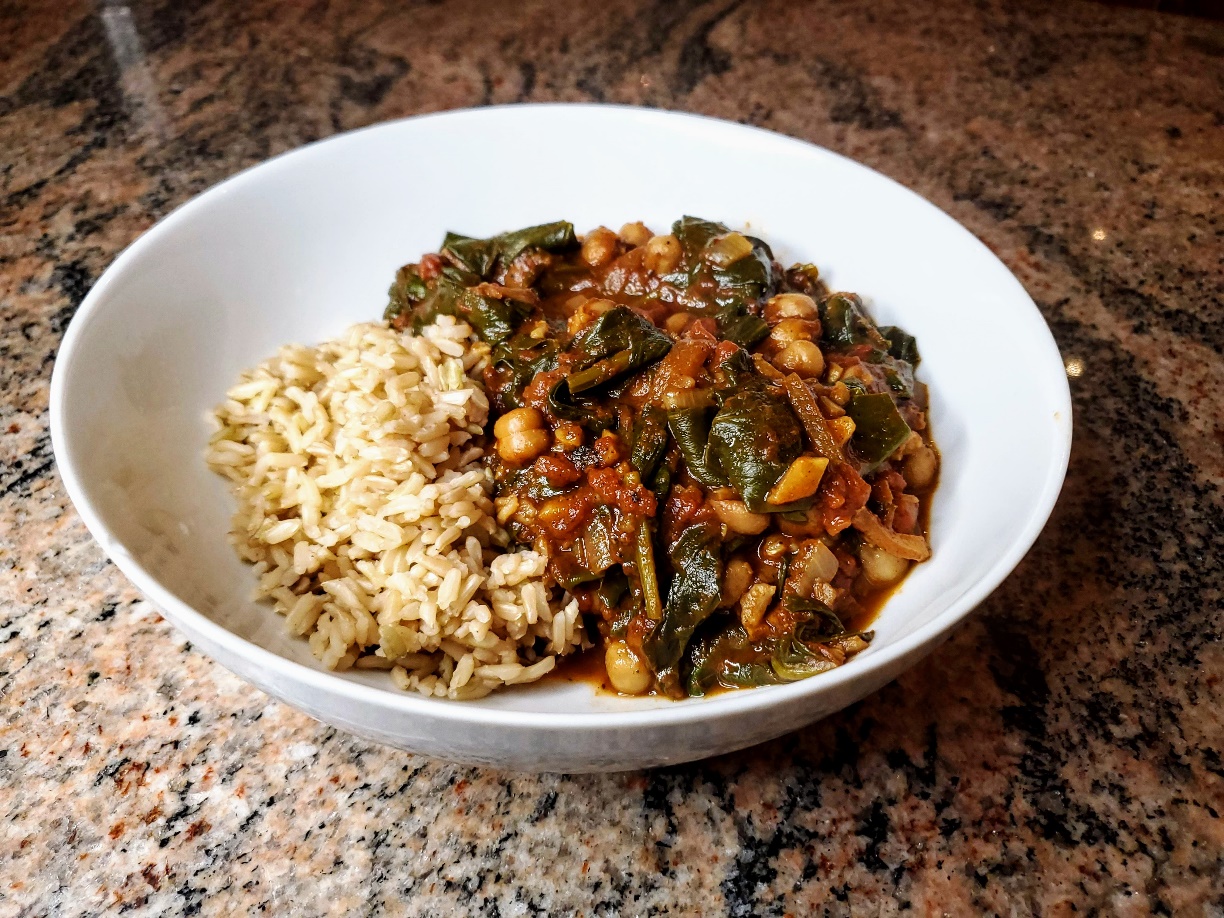 Cook and Prep Time: 40 minutesServes: 3-4You Need1 Red Onion, halved and cut thinly into half-moons1 15oz. Chickpeas, rinsed and drained1 15oz. Pureed OR Diced Tomatoes 1 cup Vegetable Stock OR Water (add more if you want a thinner dish)1 tbsp. Ground Cumin1 head Garlic, minced 2 tbsp. Fresh Ginger, minced1/2 cup Chopped Cilantro, for garnish2-3 fresh green chilies, sliced with seeds (optional)1 tbsp. Ground Cloves 1 tbsp. Coriander1 tbsp. Turmeric Salt, to tasteBlack Pepper, to tasteVegetable Stock or 1 t Extra Virgin Olive OilDIRECTIONSRinse and chop the produce accordingly.Set a pot to medium heat.  Once hot, add coconut oil.  Then, add ginger, garlic, and red onion, stirring frequently to avoid burning.  Cook until onion is translucent, 4-5 minutes.  Add chiles, and cook for 1 minute more.Add tomatoes, vegetable stock, and chickpeas.  Add all spices and bring mixture to a boil.  Then cover and reduce heat to a simmer.  Season with salt and pepper.  Cook until thickened, 5-6 minutes.Remove from heat.  Serve with rice.  Garnish with fresh cilantro.  Enjoy!Vegan Carbonara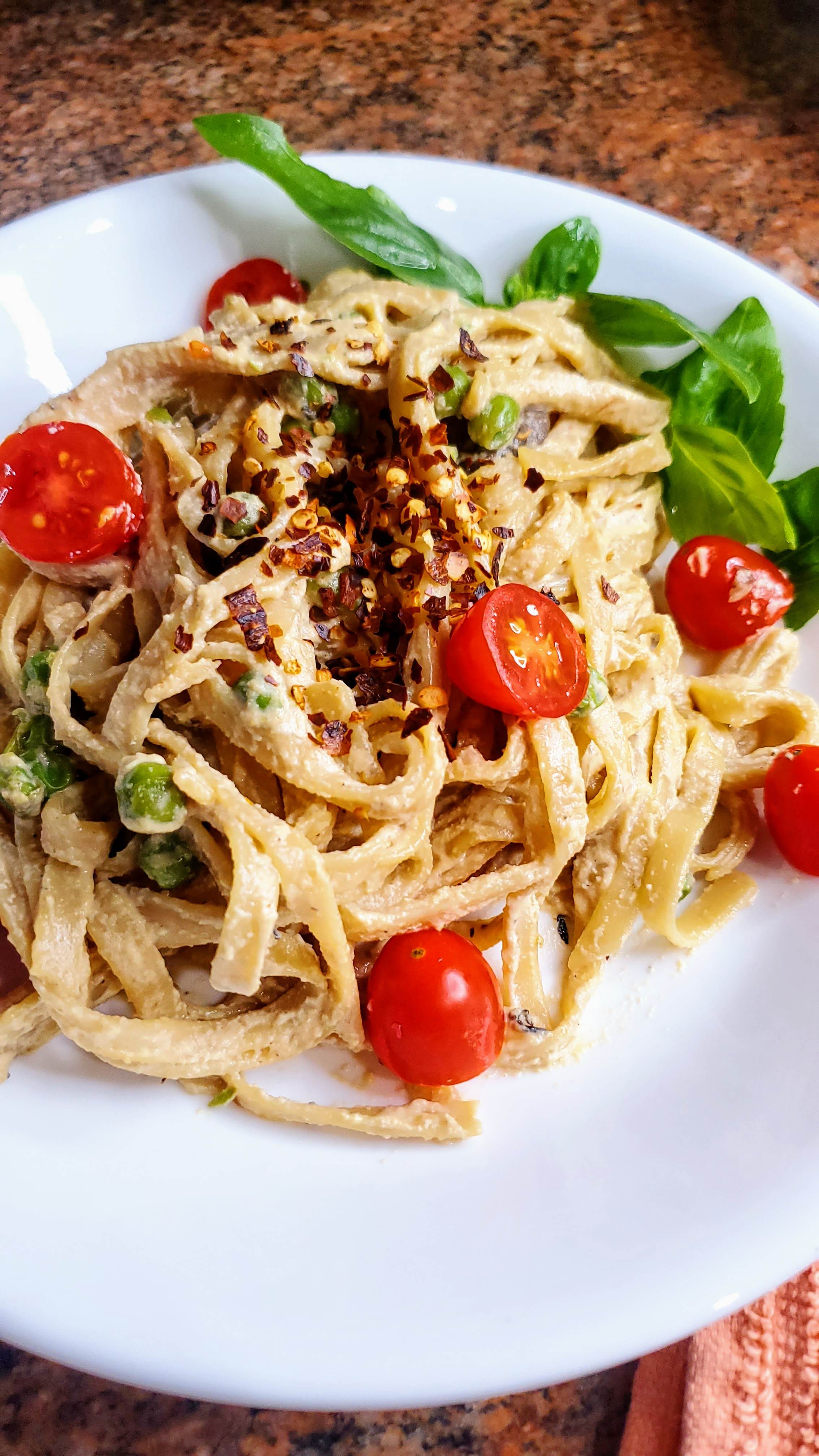 Cook and Prep Time: 25 minutesServes: 4You Need1lb Spaghetti or Linguine (Brown Rice or Lentil/Chickpea Base)1lb. Mushrooms, sliced1 ½ cups Peas6-8 cloves Garlic, slicedSalt & Pepper, to tasteFor the Sauce 1 ½ cup Cashews, soaked overnight1 ¾ cups Water or Vegetable Stock½ cup Nutritional Yeast1 T Tamari1 t Smoked PaprikaSalt & Pepper, to tasteFor ServingArugula SaladRed Chili FlakesChopped ParsleyChopped BasilChopped Cherry TomatoesDIRECTIONSRinse and chop the produce accordingly.Cook the pasta according to package instructions.Set a large skillet to medium heat.  Once hot, add the mushrooms, and cook for 7-8 minutes, until soft and browned.  Then add the garlic, and cook for 1 minute more.  Then, add the peas, and cook until warmed through.Make the sauce.  Combine all of the sauce ingredients in a blender, and pulse until smooth.Add the sauce and cooked pasta, and toss to combine.  Add water to thin if needed, and season to taste.Serve with your desired toppings.  Enjoy!Sheet Pan Sweet Potato FajitasCook and Prep Time: 50 minutesServes: 3-4You Need5 cups Sweet Potatoes, cut into matchsticks1 Red Onion, sliced2 Bell Peppers, sliced1 T Extra Virgin Olive Oil OR Vegetable Stock1 T Smoked Paprika2-3 t Ground Cumin1 T Garlic Powder2-3 t Onion Powder1-2 Dried Oregano1 T Chili Powder (adjust to taste)Salt & Pepper, to tasteFor ServingCooked Black BeansCooked Rice or QuinoaGuacamoleCorn Tortillas Lime WedgesCilantroDIRECTIONSRinse and chop the produce accordingly.  Preheat your oven to 400˚F.  Line 2 baking trays.Mix the spices in a bowl.Add your sweet potatoes to 1 of the baking trays.  Toss with ½ of the oil (or vegetable stock) and ½ of the spice mix.  Season with salt and pepper to taste.  Roast the potatoes for 35-40 minutes, tossing halfway.To the second baking tray, add the bell peppers and onion.  Toss with the other ½ of oil and spices.  Season to taste.  Roast for 20-25 minutes, flipping halfway.While the vegetables roast, make your black beans, grain of choice, and/or guacamole.Assemble and enjoy!Mediterranean Quinoa BowlsCook and Prep Time: 30 minutesServes: 3-4You Need¾ cup Quinoa + 1 ½ cup Vegetable Stok or Water20 oz. Chickpeas, rinsed and drained2 Kirby (Mini) Cucumbers1 cup Cherry Tomatoes, sliced¼ cup Red Onion, diced¼ cup Kalamata Olives, pitted and choppedFor the Dressing1 T Tahini1 Lemon, juiced1-2 t Dried Oregano1-2 t Dried ThymeWater, as neededSalt & Pepper, to tasteFor ServingLemon WedgesHummusChopped ParsleyKalamata OlivesDIRECTIONSRinse and chop the produce accordingly.Cook the quinoa.  Add the quinoa and vegetable stock (or water) to a bowl.  Bring to a boil, then cover and reduce heat to a simmer.  Cook for 20 minutes, or until the water has evaporated and the quinoa is tender.  Then, fluff with a fork and allow to cool.Make the dressing.  Add all of the dressing ingredients to a bowl, and whisk to combine.Distribute the quinoa in each bowl. Add the tomatoes, cucumber, chickpeas, red onion, Kalamata olives, and desired toppings.Pour over the dressing, and enjoy!Portobello Mushroom & Asparagus Tacos with Avocado Jalapeno Crema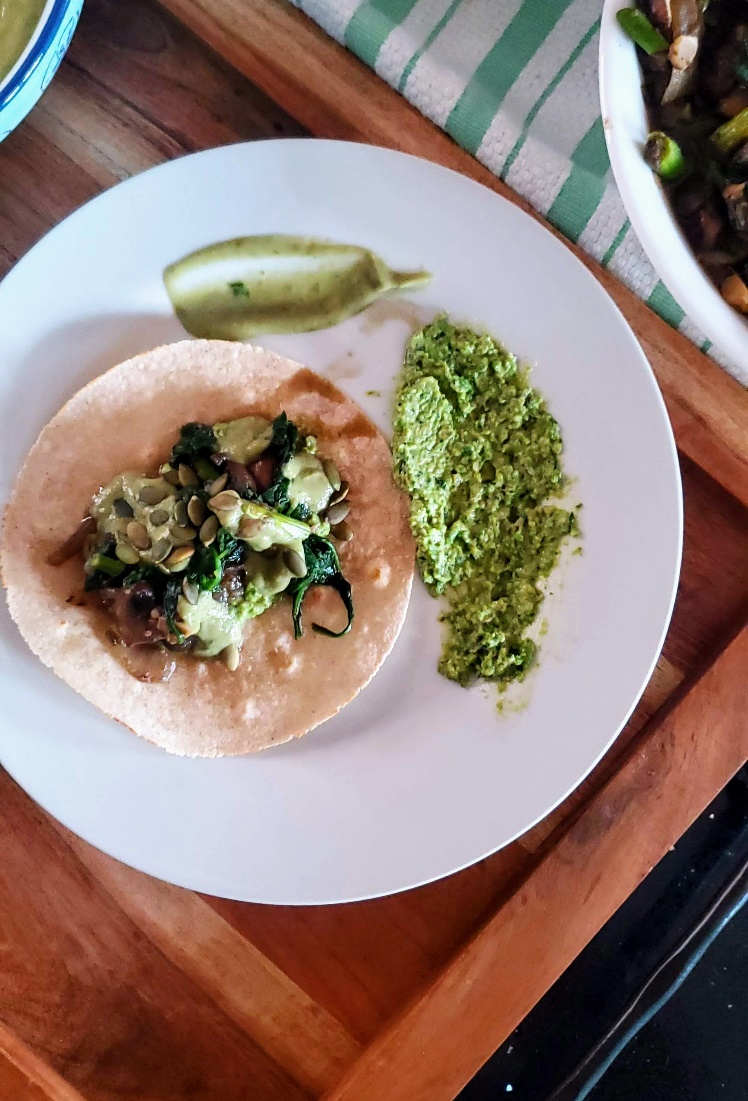 Cook and Prep Time: 40 minutesServes: 4You NeedFor the Tacos:1 Yellow Onion, sliced5-6 cloves Garlic, sliced1 bunch Asparagus, cut into 1-inch pieces1 bunch Spinach, stems removed1lb Portobello Mushrooms, slicedSalt & Pepper, to tasteVegetable Stock or 1 t Extra Virgin Olive Oil, for sautéingPea, Basil, and Mint Spread [OPTIONAL](see below)For the Crema:1 Avocado¼ c WaterJuice on 1 Lime½ cup CilantroSalt & Pepper, to tasteFor Serving:6-8 TortillasPumpkin SeedsChopped CilantroDIRECTIONSRinse and chop the produce accordingly.Make the crema.  Place all ingredients in a high-speed blender, and pulse until smooth.  Set aside until ready to serve.Set a large skillet to medium-high heat.  Once hot, add the onion, garlic, and mushrooms.  Sauté for 4-5 minutes, until onion is translucent.  Then, add the asparagus.  Cook for 2-3 minutes, until the asparagus are tender.  Season to taste, then remove the vegetables from the pan, and bring the pan back to heat.Then, add spinach to the skillet, and cook until wilted, 2-3 minutes.  Season with salt and pepper.  Then, using a slotted spoon, add the spinach (but not the excess water) to the mushrooms and asparagus.  Toss to combine.Make the Pea, Basil, and Mint Spread (see below).Heat the tortillas over an open flame or in a dry skillet, 15-30 seconds per side.Serve by layering the Pea Spread, then the sautéed vegetables, and top with the crema.  Garnish with pumpkin seeds and cilantro.  Enjoy!Pea, Basil, & Mint SpreadCook and Prep Time: 10-15 minutesServes: 8You Need2 cups Peas2 Shallots, minced3-4 cloves Garlic, minced2 T Tahini1 Lemon, juiced1 Lemon, zest¼ cup Basil, chopped roughly¼ cup Mint, chopped roughly1 T Water (plus more if needed)Salt & Pepper, to tasteDIRECTIONSRinse and chop the produce accordingly.Set a small skillet to medium heat.  Once hot, sauté the garlic and shallots for 4-5 minutes, until the shallot is translucent.Add all ingredients to a food processor, and pulse until smooth.Top with chili flakes, lemon zest, or fresh basil leaves.  Enjoy!Suggested Meal PlannerSuggested Meal PlannerSuggested Meal PlannerWEEK OF:BREAKFASTLUNCHDINNERMONDAYBeet & Orange SmoothieQuick Vegan Chana MasalaVegan CarbonaraTUESDAYIsland Sweet Potato Smoothie BowlVegan CarbonaraSheet Pan Sweet Potato FajitasWEDNESDAYSpicy Ginger Turmeric Mango SmoothieQuick Vegan Chana MasalaMediterranean Quinoa BowlsTHURSDAYIsland Sweet Potato Smoothie BowlSheet Pan Sweet Potato FajitasPortobello Mushroom & Asparagus Tacos with Avocado Jalapeno CremaFRIDAYCranberry Orange Smoothie BowlPortobello Mushroom & Asparagus Tacos with Avocado Jalapeno CremaMediterranean Quinoa Bowls